НАРУЧИЛАЦКЛИНИЧКИ  ЦЕНТАР ВОЈВОДИНЕул. Хајдук Вељкова бр. 1, Нови Сад(www.kcv.rs)ОБАВЕШТЕЊЕ О ЗАКЉУЧЕНОМ УГОВОРУ У ПОСТУПКУ ЈАВНЕ НАБАВКЕ БРОЈ 269-19-O, партија бр. 3Врста наручиоца: ЗДРАВСТВОВрста предмета: Опис предмета набавке, назив и ознака из општег речника набавке: Набавка нерегистрованих лекова са Д Листе лекова за потребе Клиничког центра Војводине33600000 – фармацеутски производиУговорена вредност: без ПДВ-а 49.392,50 динара, односно 54.331,75 динара са ПДВ-ом.Критеријум за доделу уговора: најнижа понуђена ценаБрој примљених понуда: 3Понуђена цена: Највиша: 62.500,00 динараНајнижа: 49.392,50 динараПонуђена цена код прихваљивих понуда:Највиша: 62.500,00 динараНајнижа: 49.392,50 динараДатум доношења одлуке о додели уговора: 29.10.2019.Датум закључења уговора: 20.11.2019.Основни подаци о добављачу: „Aurora 222“ д.о.о ул. Коче Капетана бр.1 БеоградПериод важења уговора: до дана у којем добављач у целости испоручи наручиоцу добра, односно најдуже годину дана.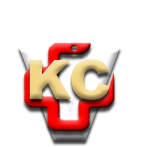 КЛИНИЧКИ ЦЕНТАР ВОЈВОДИНЕАутономна покрајина Војводина, Република СрбијаХајдук Вељкова 1, 21000 Нови Сад,т: +381 21/484 3 484 e-адреса: uprava@kcv.rswww.kcv.rs